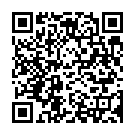 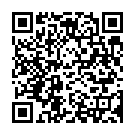 親情_展示書點交單請老師撤展的時候，列印點交單、清點書籍，以利書籍的交接，並將點交單連同書籍一起交給下一個學校。請老師在撤展的同時，將該主題書展的活動照片，傳至以下信箱，以利學期結束時製作成果檔案，感謝老師的配合。[佩珊：peishan@gms.ndhu.edu.tw]若有遺失書籍的情況發生：一、請老師們需利用學校經費將書本購置齊全、提醒下一所學校，並於點交單上註記。二、新購置之圖書封面需有「巡迴書請勿外借」標記，以及書籍側邊需以紅黃藍貼紙標示書籍適讀年齡。親情_展示書點交單請老師撤展的時候，列印點交單、清點書籍，以利書籍的交接，並將點交單連同書籍一起交給下一個學校。請老師在撤展的同時，將該主題書展的活動照片，傳至以下信箱，以利學期結束時製作成果檔案，感謝老師的配合。[佩珊：peishan@gms.ndhu.edu.tw]若有遺失書籍的情況發生：一、請老師們需利用學校經費將書本購置齊全、提醒下一所學校，並於點交單上註記。二、新購置之圖書封面需有「巡迴書請勿外借」標記，以及書籍側邊需以紅黃藍貼紙標示書籍適讀年齡。親情_展示書點交單請老師撤展的時候，列印點交單、清點書籍，以利書籍的交接，並將點交單連同書籍一起交給下一個學校。請老師在撤展的同時，將該主題書展的活動照片，傳至以下信箱，以利學期結束時製作成果檔案，感謝老師的配合。[佩珊：peishan@gms.ndhu.edu.tw]若有遺失書籍的情況發生：一、請老師們需利用學校經費將書本購置齊全、提醒下一所學校，並於點交單上註記。二、新購置之圖書封面需有「巡迴書請勿外借」標記，以及書籍側邊需以紅黃藍貼紙標示書籍適讀年齡。親情_展示書點交單請老師撤展的時候，列印點交單、清點書籍，以利書籍的交接，並將點交單連同書籍一起交給下一個學校。請老師在撤展的同時，將該主題書展的活動照片，傳至以下信箱，以利學期結束時製作成果檔案，感謝老師的配合。[佩珊：peishan@gms.ndhu.edu.tw]若有遺失書籍的情況發生：一、請老師們需利用學校經費將書本購置齊全、提醒下一所學校，並於點交單上註記。二、新購置之圖書封面需有「巡迴書請勿外借」標記，以及書籍側邊需以紅黃藍貼紙標示書籍適讀年齡。親情_展示書點交單請老師撤展的時候，列印點交單、清點書籍，以利書籍的交接，並將點交單連同書籍一起交給下一個學校。請老師在撤展的同時，將該主題書展的活動照片，傳至以下信箱，以利學期結束時製作成果檔案，感謝老師的配合。[佩珊：peishan@gms.ndhu.edu.tw]若有遺失書籍的情況發生：一、請老師們需利用學校經費將書本購置齊全、提醒下一所學校，並於點交單上註記。二、新購置之圖書封面需有「巡迴書請勿外借」標記，以及書籍側邊需以紅黃藍貼紙標示書籍適讀年齡。親情_展示書點交單請老師撤展的時候，列印點交單、清點書籍，以利書籍的交接，並將點交單連同書籍一起交給下一個學校。請老師在撤展的同時，將該主題書展的活動照片，傳至以下信箱，以利學期結束時製作成果檔案，感謝老師的配合。[佩珊：peishan@gms.ndhu.edu.tw]若有遺失書籍的情況發生：一、請老師們需利用學校經費將書本購置齊全、提醒下一所學校，並於點交單上註記。二、新購置之圖書封面需有「巡迴書請勿外借」標記，以及書籍側邊需以紅黃藍貼紙標示書籍適讀年齡。親情_展示書點交單請老師撤展的時候，列印點交單、清點書籍，以利書籍的交接，並將點交單連同書籍一起交給下一個學校。請老師在撤展的同時，將該主題書展的活動照片，傳至以下信箱，以利學期結束時製作成果檔案，感謝老師的配合。[佩珊：peishan@gms.ndhu.edu.tw]若有遺失書籍的情況發生：一、請老師們需利用學校經費將書本購置齊全、提醒下一所學校，並於點交單上註記。二、新購置之圖書封面需有「巡迴書請勿外借」標記，以及書籍側邊需以紅黃藍貼紙標示書籍適讀年齡。親情_展示書點交單請老師撤展的時候，列印點交單、清點書籍，以利書籍的交接，並將點交單連同書籍一起交給下一個學校。請老師在撤展的同時，將該主題書展的活動照片，傳至以下信箱，以利學期結束時製作成果檔案，感謝老師的配合。[佩珊：peishan@gms.ndhu.edu.tw]若有遺失書籍的情況發生：一、請老師們需利用學校經費將書本購置齊全、提醒下一所學校，並於點交單上註記。二、新購置之圖書封面需有「巡迴書請勿外借」標記，以及書籍側邊需以紅黃藍貼紙標示書籍適讀年齡。親情_展示書點交單請老師撤展的時候，列印點交單、清點書籍，以利書籍的交接，並將點交單連同書籍一起交給下一個學校。請老師在撤展的同時，將該主題書展的活動照片，傳至以下信箱，以利學期結束時製作成果檔案，感謝老師的配合。[佩珊：peishan@gms.ndhu.edu.tw]若有遺失書籍的情況發生：一、請老師們需利用學校經費將書本購置齊全、提醒下一所學校，並於點交單上註記。二、新購置之圖書封面需有「巡迴書請勿外借」標記，以及書籍側邊需以紅黃藍貼紙標示書籍適讀年齡。適讀年級序號書名書名書名數量A校清點
(         國小)A校清點
(         國小)B校清點
(         國小)（＊：與祖父母相關 ； ◎：與手足相關）（＊：與祖父母相關 ； ◎：與手足相關）（＊：與祖父母相關 ； ◎：與手足相關）（＊：與祖父母相關 ； ◎：與手足相關）（＊：與祖父母相關 ； ◎：與手足相關）（＊：與祖父母相關 ； ◎：與手足相關）（＊：與祖父母相關 ； ◎：與手足相關）（＊：與祖父母相關 ； ◎：與手足相關）（＊：與祖父母相關 ； ◎：與手足相關）低年級1親愛的獅子爺爺 (＊)親愛的獅子爺爺 (＊)親愛的獅子爺爺 (＊)1□□□2我有兩個家我有兩個家我有兩個家1□□□3猜猜我有多愛你猜猜我有多愛你猜猜我有多愛你1□□□4分享分享分享1□□□5熊爸爸去另一個城市工作熊爸爸去另一個城市工作熊爸爸去另一個城市工作1□□□6阿ㄇㄧㄚˋ (＊)阿ㄇㄧㄚˋ (＊)阿ㄇㄧㄚˋ (＊)1□□□7團圓團圓團圓1□□□8我討厭媽媽我討厭媽媽我討厭媽媽1□□□9我的弟弟跟你換 (◎)我的弟弟跟你換 (◎)我的弟弟跟你換 (◎)1□□□中年級10小小跟屁蟲 (◎)小小跟屁蟲 (◎)小小跟屁蟲 (◎)1□□□11喀噠喀噠喀噠喀噠喀噠喀噠喀噠喀噠喀噠1□□□12媽媽做給你媽媽做給你媽媽做給你1□□□13大象舅舅大象舅舅大象舅舅1□□□14我是阿嬤的孩子 (＊)我是阿嬤的孩子 (＊)我是阿嬤的孩子 (＊)1□□□15我家有個遊樂園我家有個遊樂園我家有個遊樂園1□□□16弟弟的世界 (◎)弟弟的世界 (◎)弟弟的世界 (◎)1□□□高年級17我們去釣魚【繪本，無注音】我們去釣魚【繪本，無注音】我們去釣魚【繪本，無注音】1□ □ □18傳家寶被【繪本，無注音】傳家寶被【繪本，無注音】傳家寶被【繪本，無注音】1□ □ □19一家三口【繪本，無注音】一家三口【繪本，無注音】一家三口【繪本，無注音】1□□□20佐賀的超級阿嬤 (＊)佐賀的超級阿嬤 (＊)佐賀的超級阿嬤 (＊)1□□□21方中街99號 (＊)方中街99號 (＊)方中街99號 (＊)1□□□22媽啊，一下迷路一下爆走 (◎)媽啊，一下迷路一下爆走 (◎)媽啊，一下迷路一下爆走 (◎)1□□□23給要離家的女兒：林妲．派斯坦詩選給要離家的女兒：林妲．派斯坦詩選給要離家的女兒：林妲．派斯坦詩選1□□□24小婦人 (◎)小婦人 (◎)小婦人 (◎)1□□□25晨讀10分鐘：親情故事集晨讀10分鐘：親情故事集晨讀10分鐘：親情故事集1□□□26兒子的大玩偶兒子的大玩偶兒子的大玩偶1□□□A校(      國小)負責老師簽名A校(      國小)負責老師簽名A校(      國小)負責老師簽名B校(      國小)負責老師簽名B校(      國小)負責老師簽名B校(      國小)負責老師簽名日期(年/月/日)日期(年/月/日)日期(年/月/日)/   /日期(年/月/日)日期(年/月/日)日期(年/月/日)/   //   /